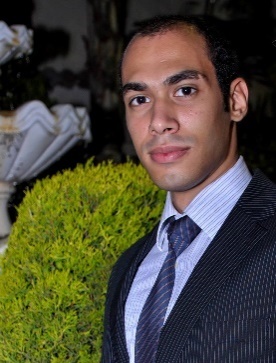 Ibrahim United Arab EmiratesE-mail: Ibrahim.353279@2freemail.com Experience:Sales Man at Diva stores, San Stefano Mall. (From Aug,2012 to October,2013)Call Center at TE Data Technical support. (From Jan,2014 to , Nov,2014)Financial Accountant at El Masry for importing and trading in feeds.(From Jan, 2015 toOct, 2016)Work experience:Holding account receivableResponsible for cash collection and follow-up customer deposits.External auditor for customersResponsible for the external audit with customers and matching balances.Sales and Purchase departmentTasked to deal with suppliers and purchase orders and dialing with customers’ orders.Posting in general ledgers of the company.Internal AuditAuditing between computerized balance and sheet balance for customers and suppliers.Responsible for reviewing bank statements (daily).Technical courses:Oracle ERP Financial (user)at Arab Academy of science (2015)Quick Books  at University of Alexandria (2013)Commercial Excel at Syllabus training academy (2013)Sage Line 50at Syllabus training academy (2013)International Computer Driving License (ICDL) at University of Alexandria (2010)Modern accountat University of Alexandria (2012)Accounting practice (1) Financial Statement and the Accounting cycle. (2) Accounting Information System and Merchandising Business.Egyptian Exchange:  Egyptian capital markets mechanismQualified Account Diploma at EAAC Academy (2015)Computer Skills:Microsoft WindowsExcellent command in using M-office toolsAn professional in SearchingSolving computer issuesPhotoshopPersonal Skills:Workin a high pressure work environmentSolving problems(special computer problems)Communication skillsMotivatedHard worker with a strong determination to succeedGood Social and Public Relations SkillsOBJECTIVE: Be in a perfect position in financial accounting career with an opportunity to increase my knowledge and gain more experiences. Education:2013Graduated From Alexandria University - Faculty Of Commerce – Bachelor degree in CommerceGrade : GOODMajor : Accounting DepartmentLanguages:Arabic “Mother Tongue”English“very good”Personal Information:Date of Birth     :   5/2/1992Marital Status   :   Single Military Status  :   CompletedNationality         :   Egyptian